Supplementary Figure 1. Mean PPPM healthcare costs pre- and post-switch among patients who switched. ap < 0.01 vs apremilast. bp = 0.85 vs apremilast. 
cp = 0.59 vs apremilast. dp = 0.71 vs apremilast. ILi: interleukin inhibitor; PPPM: per-patient per-month; TNFi: tumor necrosis factor inhibitor.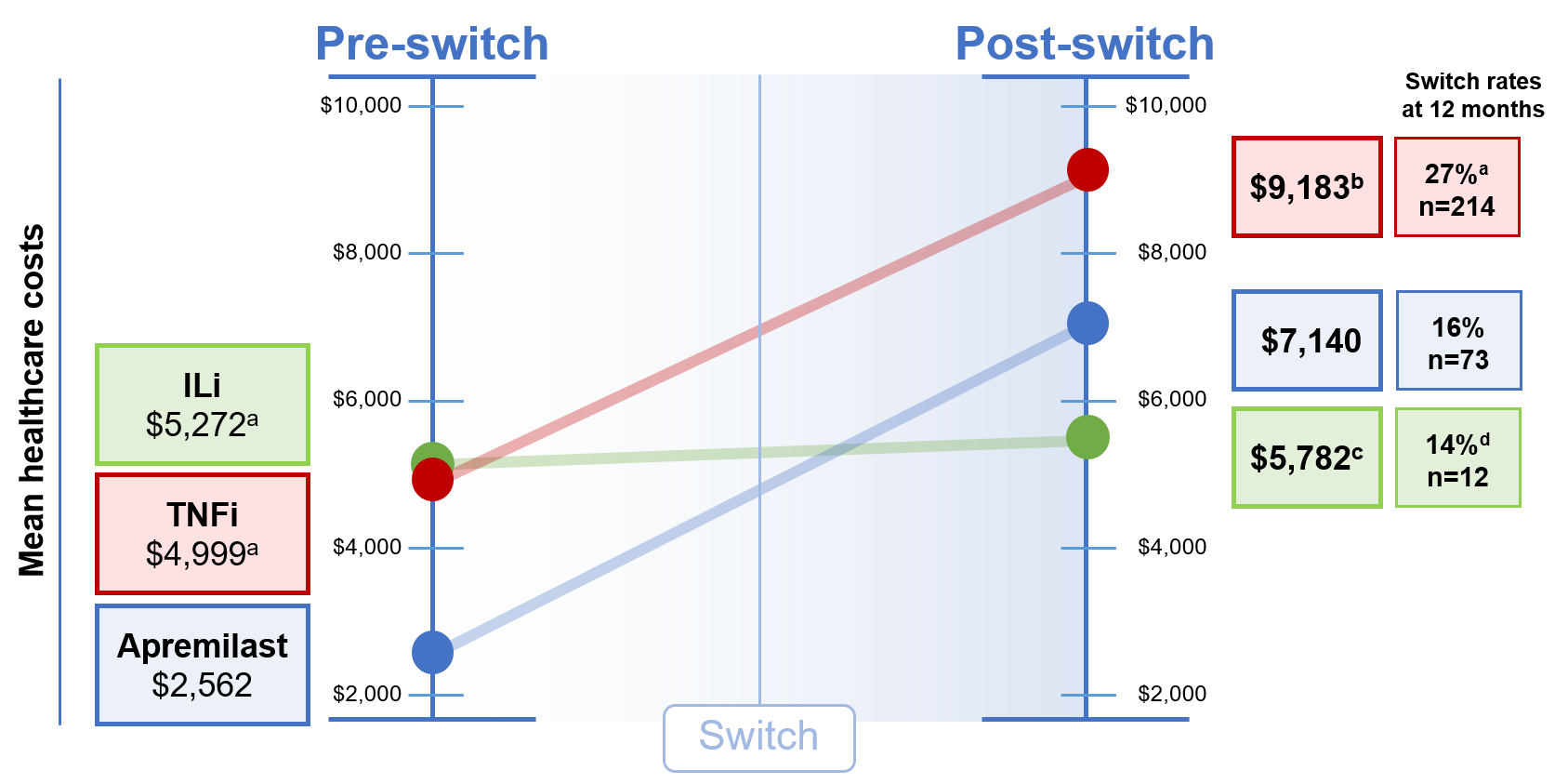 